Miskolc Városi Diáksport Szövetség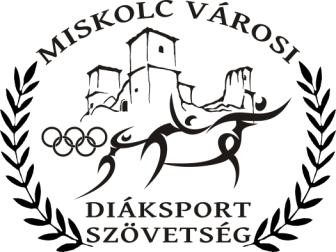 3527 Miskolc, Bajcsy-Zsilinszky u.15.E-mail: miskolc.diaksport@gmail.comHonlap: www.mvdsz.huAtlétika IV. korcsoport városi többpróba egyéni és csapatbajnokság2022/2023A verseny célja : 	Versenyalkalom biztosítása a 2008-2009-ban született iskolások 	 részére. Továbbjutás eldöntése a megyei versenyre.A verseny rendezője: 	Miskolc Városi Diáksport SzövetségA verseny időpontja:	 2023. 	 04. 20. csütörtök 	13.00	 fiú 04. 21. péntek	13.00	 leányA verseny helyszíne:	Miskolci Atlétikai Centrum- EgyetemCsapatlétszám: 	 6 fő /5 eredménye számít/Versenyszámok: 	 100m síkfutás távolugrás kislabdahajítás súlylökés ( fiú 4kg, leány 3kg)800m síkfutásNevezés, igazolás:	 Elektronikus nevezési lap kinyomtatva, igazgatói aláírással, iskolaipecséttel ellátva, diákigazolvány.Díjazás: 		Az egyéni és csapatverseny I.- III. helyezettje érem, a csapatversenyI.-VI. helyezettje oklevél díjazásban részesül .Egyéb: 		Szöges cipő használata engedélyezett.A hibás rajtot elkövető versenyzőt, vagy versenyzőket figyelmeztetni kell. Futamonként csak egy hibás rajtra van lehetőség a felelős versenyző(k) kizárása nélkül. Ezt követően bármelyik versenyző, aki hibás rajtot hajt végre a futamban, ki kell zárni abból a versenyszámból!Holtverseny eldöntése az országos kiírás szerint.Elveszett tárgyakért, felszerelésekért semmiféle felelősséget nem vállalunk.A kiírásban nem szereplő valamennyi szakmai kérdésben a MASZversenyszabályai érvényesek.Jó felkészülést kívánok! Miskolc, 2023. április 3.Soós Istvánné szakágvezető